FOR SALEClassic 1968 Allen-built fiberglass Lightning sailboat with trailer.  Gorgeous mahogany interior and rudder.  Two sets of sails plus spinnaker.  $2800.   davison@xplornet.com     403-860-7982 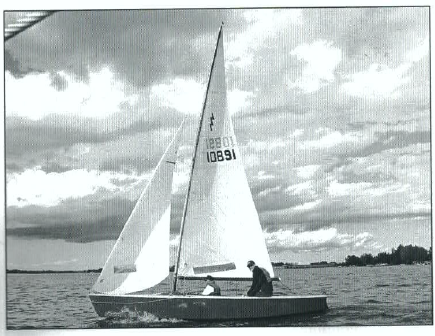 